Безопасный Новый год!Уважаемые жители села Русско-Высоцкое!Чтобы беда не омрачала новогодние праздники, соблюдайте правила пожарной безопасности:Будьте внимательны и тогда Новогодние праздники пройдут весело и не принесут Вам беды.В заключение хочется поздравить с наступающим Новым 2021 годом, и пожелать каждой семье благополучия, счастья и здоровья!Местная администрация МО Русско-Высоцкое сп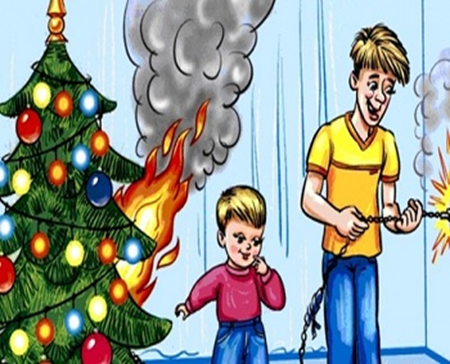 В период новогодних праздничных дней увеличивается количество несчастных случаев, и в первую очередь пожаров. Только строгое соблюдение требований правил пожарной безопасности поможет избежать травм и увечий.НЕЛЬЗЯ украшать елку целлулоидными игрушками, а также марлей и ватой, не пропитанными огнезащитными составами;НЕЛЬЗЯ устраивать салют в помещениях и на балконах;НЕЛЬЗЯ давать пользоваться петардами, ракетами бенгальскими огнями и т.п. детям несовершеннолетнего возраста и лицам в нетрезвом состоянии;НЕЛЬЗЯ оставлять без присмотра включенные в электрическую сеть электроприборы;В случае пожара, незамедлительно вызывайте пожарную охрану по телефону:«01» или «112»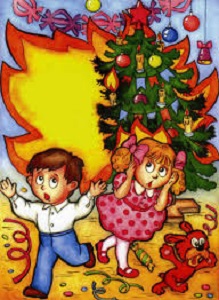 